Society for Francophone Postcolonial StudiesMembership FormName:	Address:		Institutional affiliation:	Email address:	Membership rate:	Method of payment (details below):	Please return this form as an email attachment to the Membership Secretary, Kate Hodgson: kate.hodgson@ucc.ie copying in the Treasurer, Claire Griffiths: c.griffiths@chester.ac.uk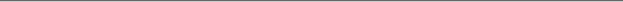 General Data Protection Regulation (GDPR)By subscribing to SFPS, you are understood to be giving your consent to the retention of your personal data under the General Data Protection Regulation (GDPR) in place from 25 May 2018. Your data will be used solely to send you SFPS messages and administer your membership of the Society. It will not be shared with third parties. You may unsubscribe from the list at any time by sending a 'SIGNOFF SFPS’ command to r.l.vince@warwick.ac.uk.For payments made inside the UK:The easiest payment method is by bank transfer to the following account:Account name: Society for Francophone Postcolonial StudiesAddress: HSBC Bank, 1, Woburn Place, Russell Square, London, WC1H 0LQSort code: 40-06-07Account number: 01181378Please reference the transfer with your SURNAME followed by SFPS. If you wish to set up a standing order for annual payments, please complete the form overleaf.If your bank account is located within the sterling zone but you are not able to make a bank transfer to pay your membership please contact Claire Griffiths (Treasurer, SFPS) at c.griffiths@chester.ac.uk who will liaise with you to find an alternative payment method. For payments from outside the UK there are three means: Credit card payment through PayPal — please request an invoice from SFPS Treasurer, Claire Griffiths (c.griffiths@chester.ac.uk) attaching a copy of your membership application form.International bank transfer to the following account: Society for Francophone Postcolonial Studies, HSBC Bank, 1, Woburn Place, Russell Square, London, WC1H 0LQ, UKAccount number: 01181378; Branch code: 40-06-07. Email Claire Griffiths (SFPS Treasurer) at c.griffiths@chester.ac.uk to confirm the transfer. If you are not able to pay via a PayPal account and cannot make a bank transfer please contact Claire Griffiths (SFPS Treasurer) at c.griffiths@chester.ac.uk who will liaise with you to find an alternative payment method.Please complete and return to YOUR bankStanding Order FormName: 	Bank Account number: 	Bank sort code: 	To: The ManagerBank Address: 	Please transfer the sum of £ ..................... from the above account to the account of SFPS (Society for Francophone Postcolonial Studies) at HSBC (account number: 01181378; sort code: 40-06-07) annually on 30 January, quoting payer’s name as reference.I understand that in no event shall you be responsible or under any liability for any loss or damage occasioned by the omission to make the said payment.Signed:	Date:	Membership RatesIndividual members£65Concessionary (unwaged/retired/student)£35Concessionary (scholars and researchers in LMIC/Global South)No fee Institutional subscription£75